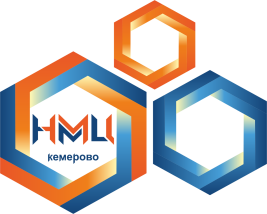 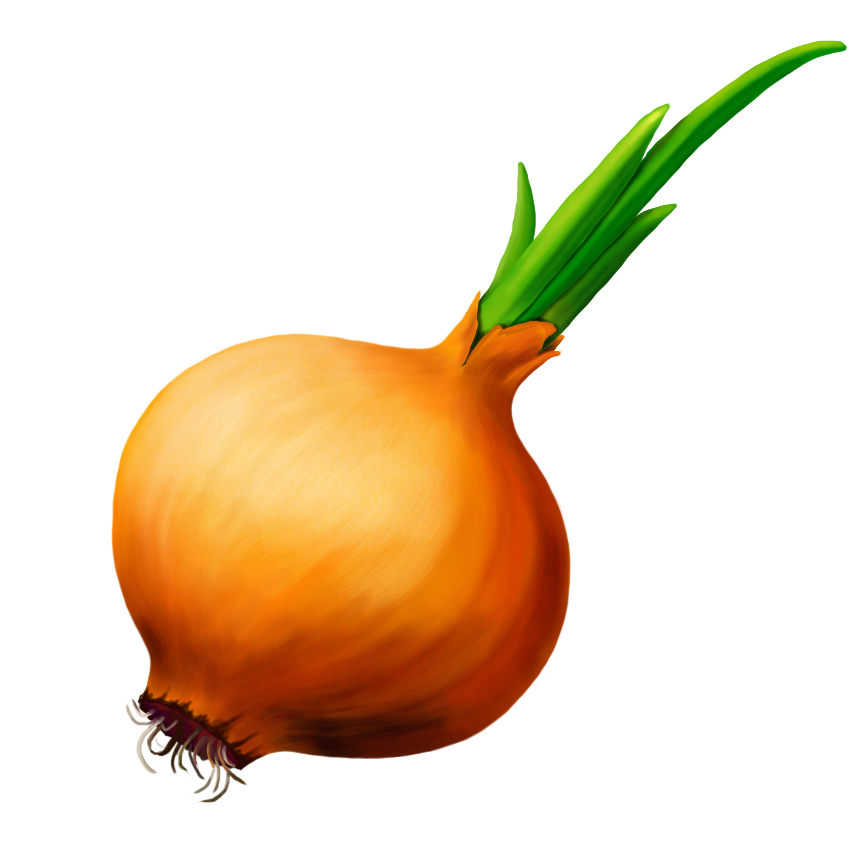 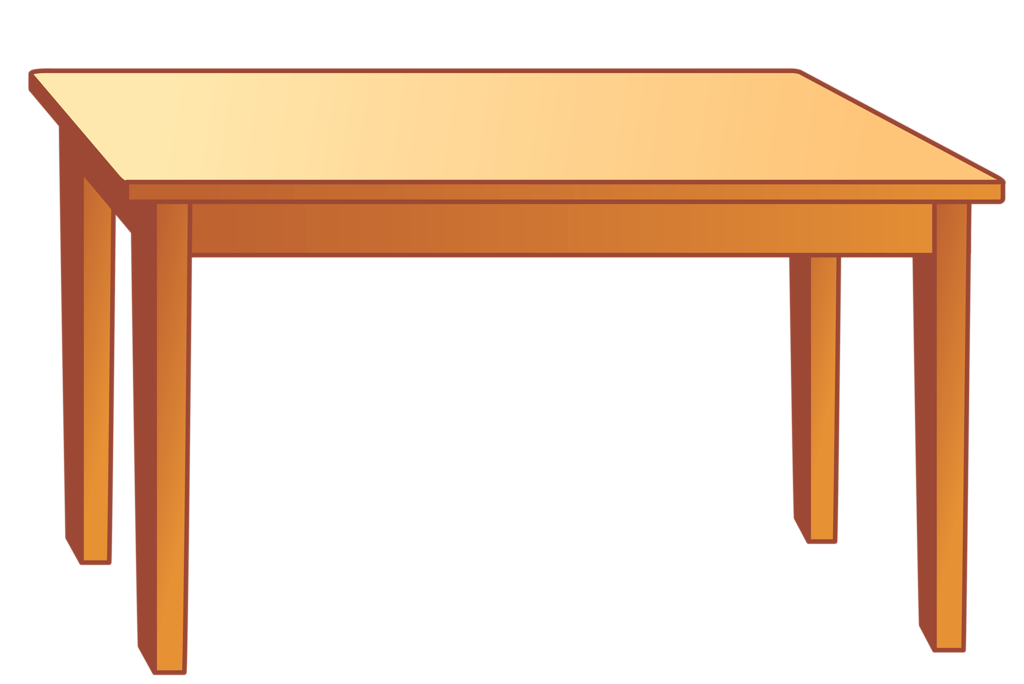 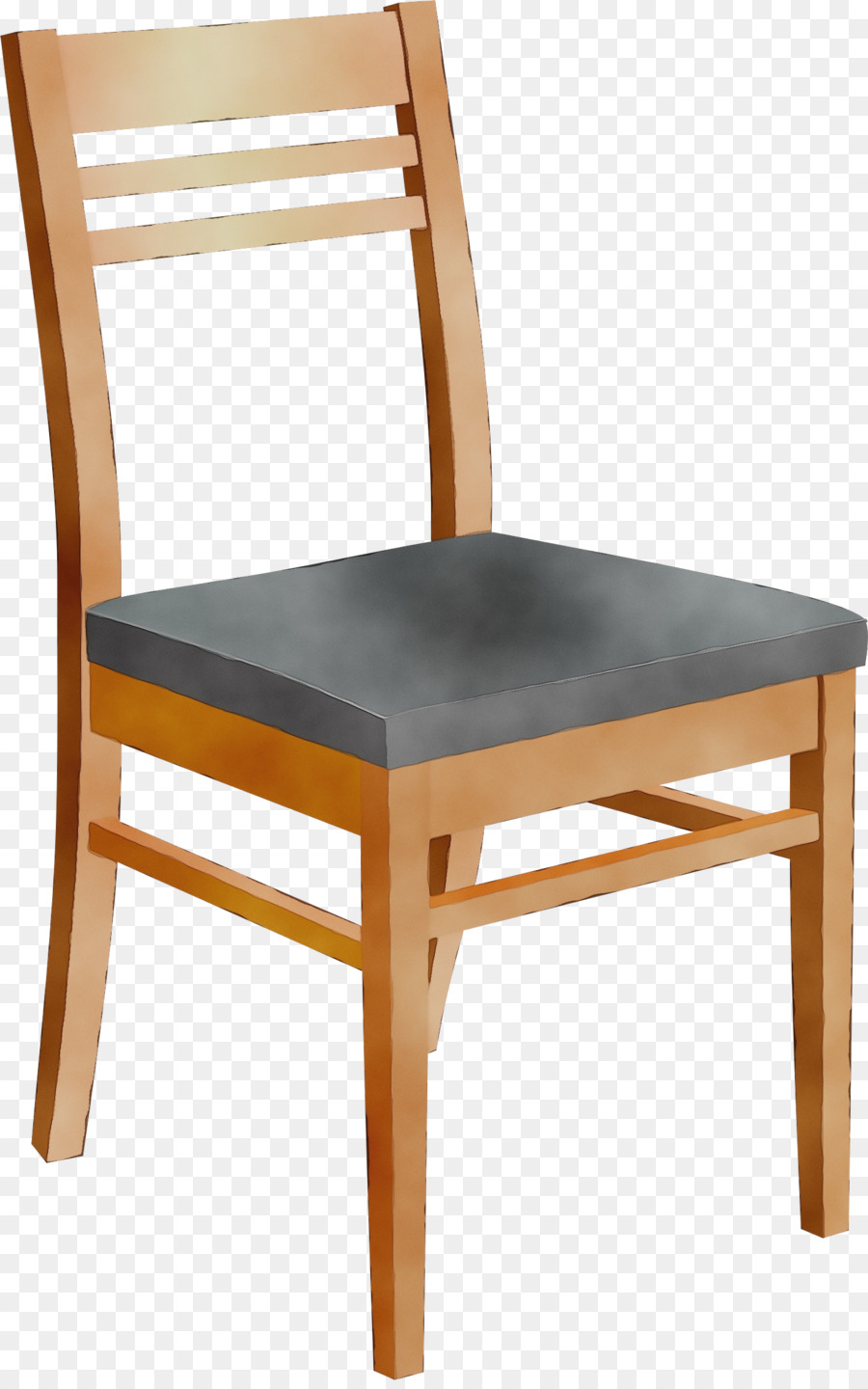 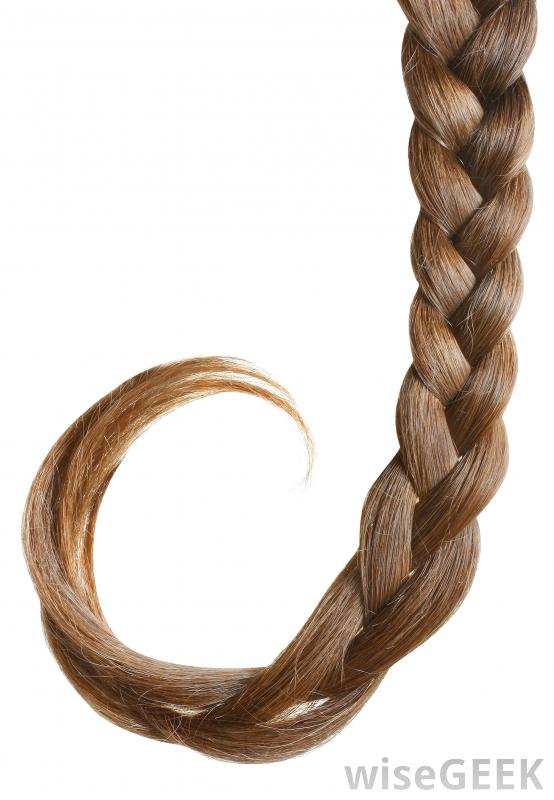 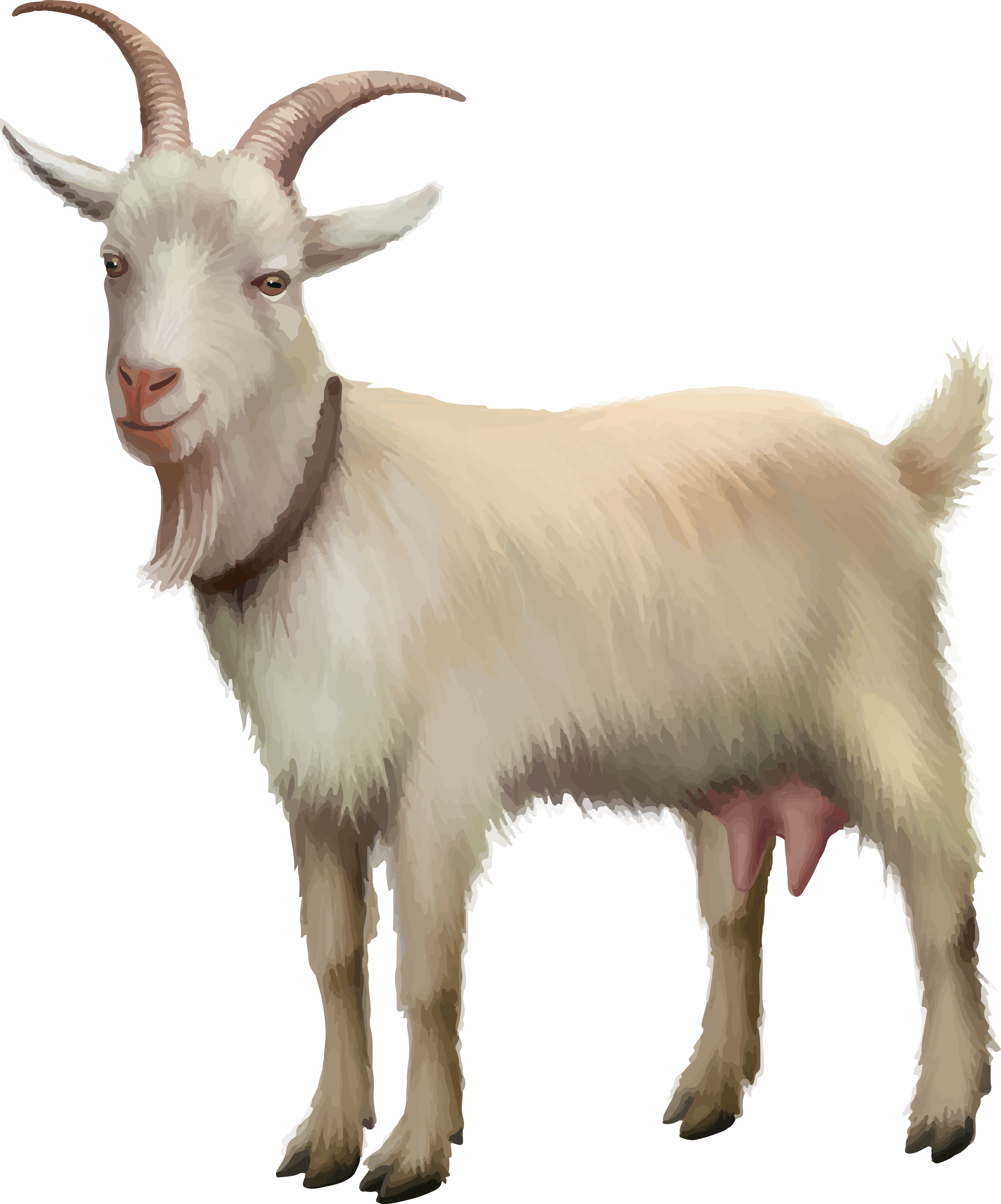 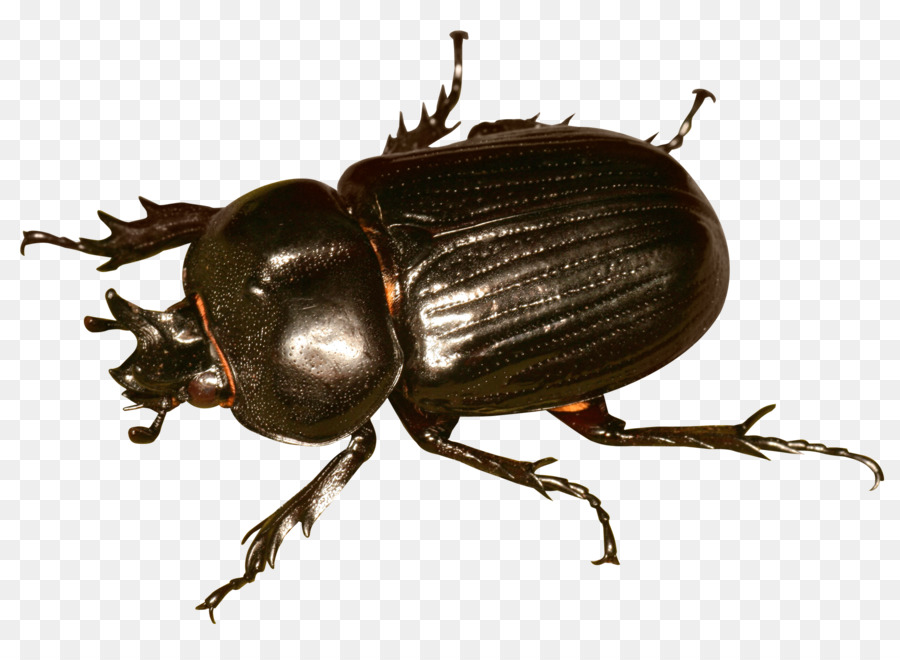 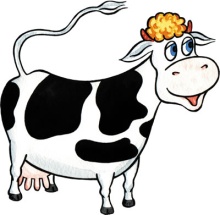 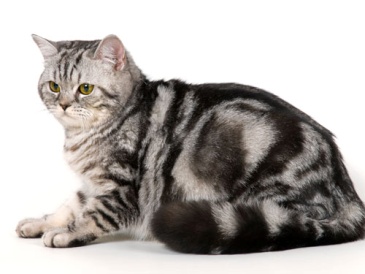 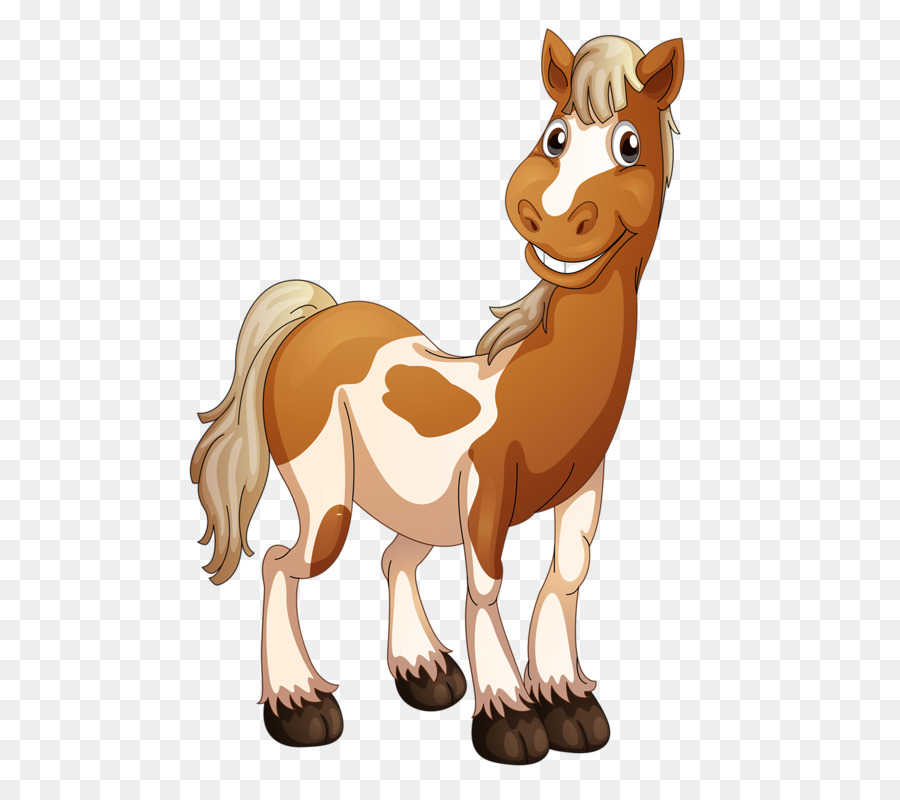 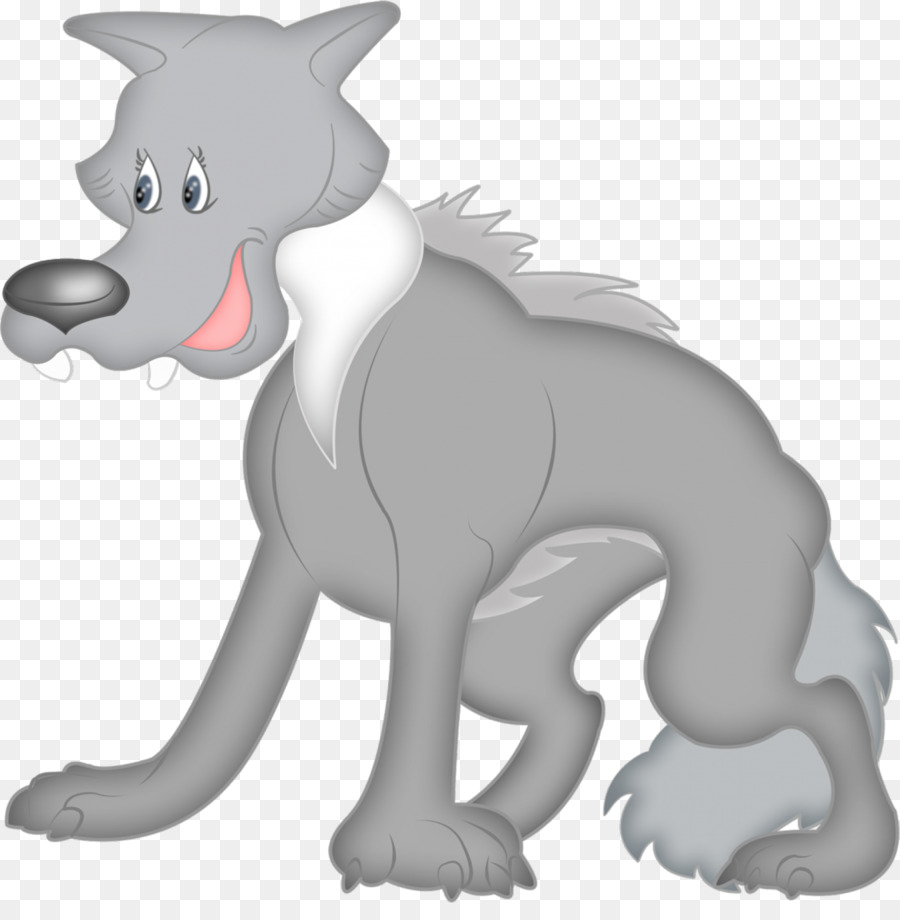 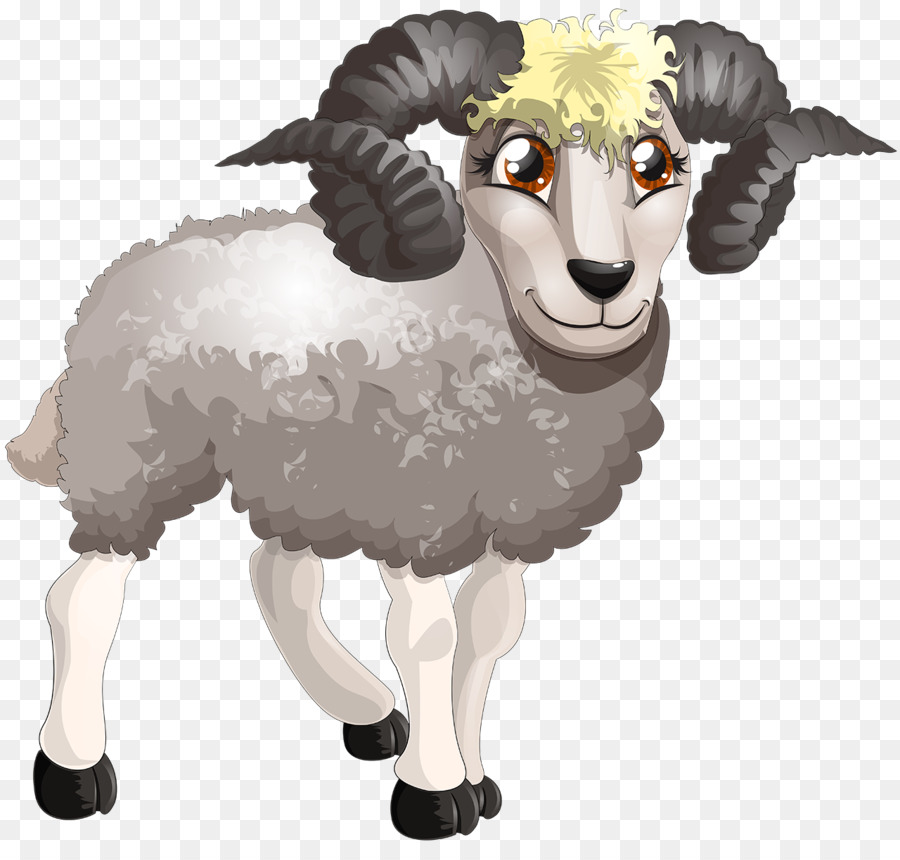 Задание № 3. Разложи по кастрюлям что нужно для борща и для компота. Проведи линии.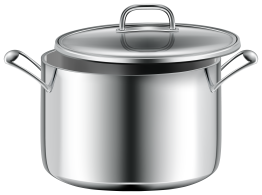 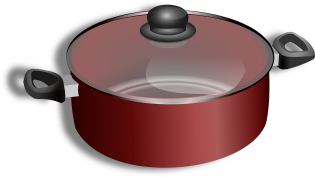             Компот                                                                                   Борщ                                                                      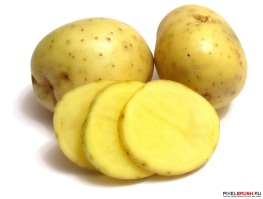 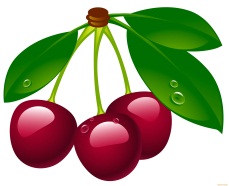 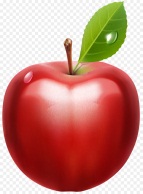 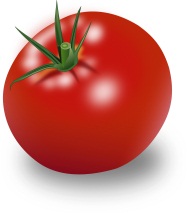     картофель                  вишня                         яблоко                          помидор    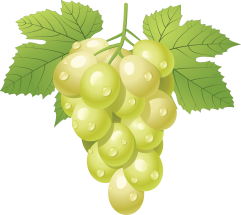 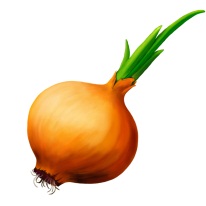 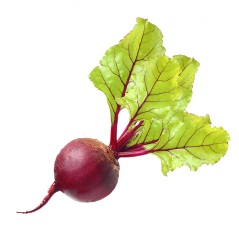 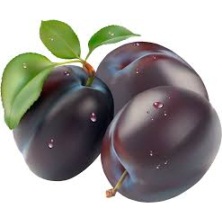     виноград                      лук                          свекла                              слива           Задание № 4. Что лишнее? Обведи.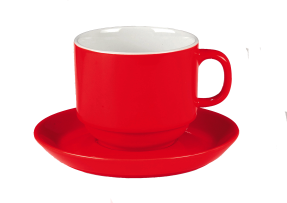 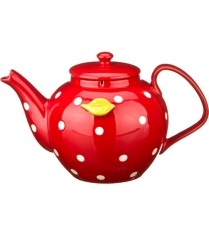 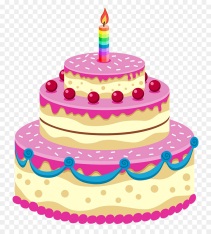 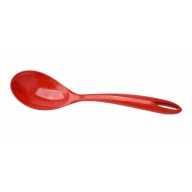 Задание № 5.Правильно соедини слова с рисунками: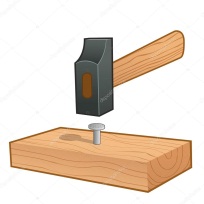 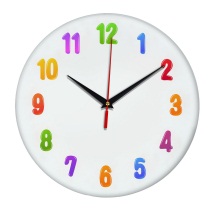 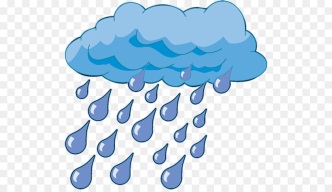 Тик – так                             Кап – кап                                       Тук – тук Задание № 6. Догадайся, чья кукла. Соедини линиями.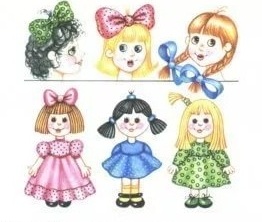 Задание № 7.Мамы и детеныши перепутались. Назови каждого малыша и соедини его линией с мамой.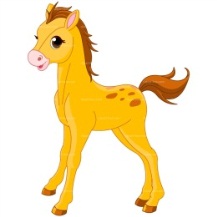 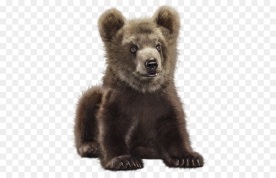 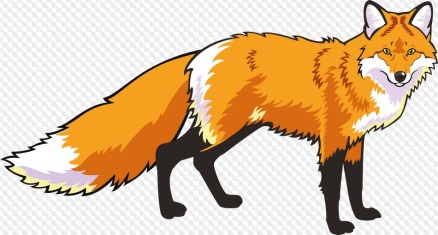 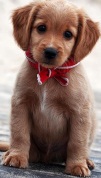 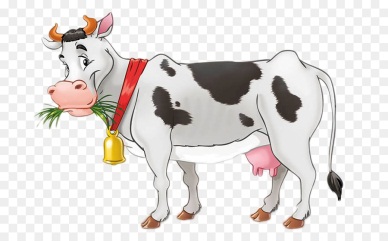 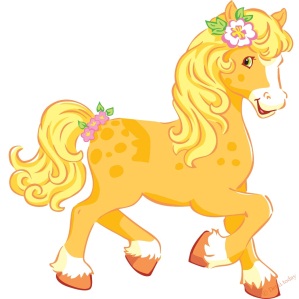 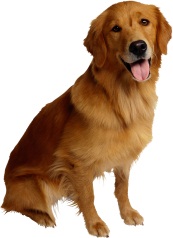 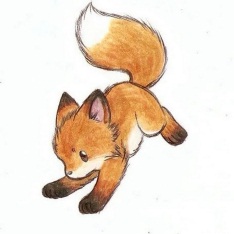 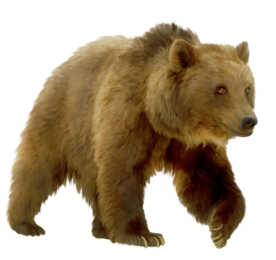 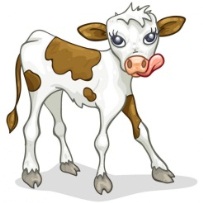 